65. jolas etxea TXAPELKETA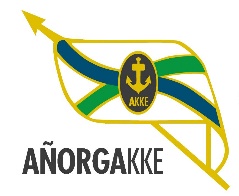 APIRILAK   17   ABRIL                                    ASTEAZKENA  18:30  MIERCOLESGAZTEAK - JUVENILESTOLOSA                                                                          OIARZUNEZENARRO – SUDUPE  16 vs SALABERRIA – ZALAKAIN 22OBERENA                                                             IRURZUNSANTESTEBAN – GAMBOA 22  vs MURILLO – AZPIROZ  15ERRIOXA                                                      UPOMENDIBOBADILLA  –  GALDOS  21 vs    MARDARAS  – EGAÑA  22BARAÑAIN                                                                       HERNANIBASTERRETXEA – GARZES 4  vs SALABERRIA– AGIRRE 2265. jolas etxea TXAPELKETAAPIRILAK   18   ABRIL                                    OSTEGUNA  9:30  JUEVESGAZTETXOAK – CADETES                                          PAZ DE ZIGANDA                                ZARAMAGAIBARRA – MURILLO  22  vs    SANZ –ARRIOLABENGOA  10HERNANI                                                 AZKOITIAAPAOLAZA – ETXARRI  7   vs    OLANO  – ASTIGARRAGA  22ALDE ZAHARRA                                                 TOLOSAZAPIRAIN – SORONDO  10   vs    IRAETA  – IZTUETA  22                                          BARAÑAIN                                                                       LAPKEZIRIZA – KAÑAMARES  22  vs    ZUBILLAGA –KEREJETA  7